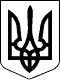 88 СЕСІЯ ЩАСЛИВЦЕВСЬКОЇ СІЛЬСЬКОЇ РАДИ7 СКЛИКАННЯРІШЕННЯ 22.03.2019рс. Щасливцеве                                     № 1529 Про розгляд заяви	Розглянувши заяву АТ «Херсонобленерго», враховуючи вимоги ДБН В.2.5-16-99, керуючись статтею 12, 40,125,126,  Земельного кодексу України та статтею 26 Закону України «Про місцеве самоврядування в Україні»: сесія Щасливцевської сільської радиВИРІШИЛА:1.Відмовити у наданні дозволу  АТ  «Херсонобленерго»    (ідентифікаційний код юридичної особи ***) на розробку проекту землеустрою щодо відведення в оренду строком на 6 (шість) місяців земельної ділянки на час будівництва ПЛ-0,4кВ ЩТП-10/0,4кВ  орієнтовною площею  ,  розташованої за адресою: с. Щасливцеве, вул. Морська Генічеського району Херсонської області для  приєднання енергоустановок житлового будинку, розташованого за адресою с. Щасливцеве, вул. Морська,  згідно до договору про приєднання № 1115694/70768 від 19.10.2018р. укладеного з *** у зв'язку з невідповідністю намірів щодо її відведення вимогам закону, а саме  площа земельної ділянки не відповідає вимогам ДБН В.2.5-16-99.2. Рекомендувати АТ «Херсонобленерго» повторно звернутись  до сільської ради з відповідним клопотанням визначивши у ньому площу земельної ділянки необхідної для будівництва у відповідності до діючих вимог законодавства, одночасно радимо виріщити питання щодо відведення в оренду на 49 років земельної ділянки необхідної  для будівництва та обслуговування  ЩТП (існуюча лінія 10 кВ) .                             3.Контроль за виконанням рішення покласти на постійно діючу комісію Щасливцевської сільської ради з питань регулювання земельних відносин та охорони навколишнього середовища.Сільський голова                                                                         В.О.Плохушко